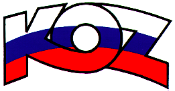 KONFEDERÁCIA ODBOROVÝCH ZVÄZOV SLOVENSKEJ REPUBLIKY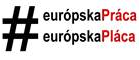 Materiál na rokovanieHSR SR 6.11.2017               bod 10 S T A N O V I S K Ok Návrhu zákona o štátnych hmotných rezerváchPopis materiáluNávrh zákona sa primárne týka ustanovení, ktoré v súčasnosti nevyhovujú aktuálnym potrebám zabezpečenia štátnych hmotných rezerv, upravené zákonom č. 372/2012 Z. z. o štátnych hmotných rezervách a o zmene a doplnení zákona č. 25/2007 Z. z. o elektronickom výbere mýta za užívanie vymedzených úsekov pozemných komunikácií a o zmene a doplnení niektorých zákonov v znení neskorších predpisov. Návrh zákona upravuje tiež pojmy spoločné pre všetky druhy štátnych hmotných rezerv, niektoré aspekty použitia a hospodárenia so štátnymi hmotnými rezervami. Návrh legislatívnej zmeny zavádza nový pojem Plán tvorby štátnych hmotných rezerv, na základe ktorého sa zjednotí proces tvorby štátnych hmotných rezerv pre všetky druhy štátnych hmotných rezerv.Stanovisko KOZ SRKOZ SR k predloženému návrhu zákona nemá pripomienky.Závery a odporúčaniaKOZ SR odporúča Návrh zákona o štátnych hmotných rezervách na ďalšie legislatívne konanie.